			Pöytäkirja		1 (4)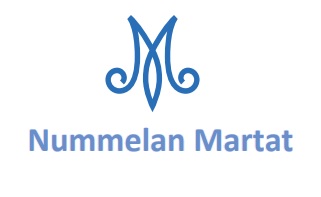 			4.3.2024Nummelan Martat ryVUOSIKOKOUSAika		4.3.2024 klo 17.00Paikka		Kaarikeskus, kahvio, Pisteenkaari 15, NummelaOsanottajat	Nimilista liitteenä1.	Kokouksen avaus	Yhdistyksen puheenjohtaja Arja Qvick avasi kokouksen klo 17.10.
2.	Kokouksen järjestäytyminen	2.1.	Kokouksen puheenjohtajaksi kutsuttiin Margarita Toivanen Vesikansan Martoista.	2.2.	Kokouksen sihteeriksi valittiin Raili Kotamäki	2.3.	Kokouksen pöytäkirjantarkastajiksi valittiin Marja Kokkonen ja Elina Tähkiö-			Niemimaa.	2.4.	Ääntenlaskijoiksi valittiin Marja Kokkonen sekä Elina Tähkiö-Niemimaa.
3.	Kokouksen osanottajien, laillisuuden ja päätösvaltaisuuden toteaminen	Kokoukseen osallistui 10 yhdistyksen jäsentä (liite 1).  Kokous todettiin lailliseksi ja 	päätösvaltaiseksi, koska siitä oli ilmoitettu säännöissä määrätyllä tavalla kaksi viikkoa 	etukäteen (liite 2).4.	Esityslistan hyväksyminen	Kokouksen esityslista hyväksyttiin kokouksen työjärjestykseksi (liite 3).5.	Yhdistyksen toimintakertomus edelliseltä kalenterivuodelta	Yhdistyksen toimintakertomuksen vuodelta 2023 esitteli Arja Qvick ja se hyväksyttiin 	korjattuna kässäiltojen osanottajatiedoilla (liite 4).6.	Yhdistyksen tilinpäätös edelliseltä kalenterivuodelta ja toiminnantarkastajien lausunto	Yhdistyksen tilinpäätöksen vuodelta 2023 esitteli Raili Kotamäki (liite 5).	Toiminnantarkastajien tarkastuskertomuksen esitteli Erja Laine (liite 6).7.	Tilien hyväksyminen ja tilinpäätöksen vahvistaminen sekä vastuuvapauden myöntäminen 	tilivelvollisille.	7.1.	Tilit hyväksyttiin ja tilinpäätös vahvistettiin.	7.2.	Myönnettiin vastuuvapaus kaikille tilivelvollisille vuodelta 2023.8.	Hallituksen esitys toimintasuunnitelmaksi	Hallituksen esityksen vuoden 2024 toimintasuunnitelmaksi sekä toimintakalenterin 	esitteli 	Arja Qvick ja ne hyväksyttiin  (liite 7ja 8).9.	Hallituksen jäsenten kulukorvaus	Päätettiin, että hallituksen jäsenille ei makseta kokouspalkkiota. Matkakulut korvataan 	julkisen kulkuneuvon käytöstä aiheutuvien kulujen mukaan.  Muut kulut korvataan 	tositteiden mukaan.10.	Hallituksen esitys talousarvioksi	Talousarvion esitteli Raili Kotamäki ja se hyväksyttiin tilikauden alijäämän ollessa 	 56 euroa (liite 9).  11.	Valitaaan hallituksen puheenjohtaja seuraavaksi kahdeksi vuodeksi 2024-2025.	Hallituksen puheenjohtajaksi kaudelle 2024-2025 valittiin Arja Qvick.12.	Hallituksen jäsenmäärä ja jäsenet	12.1.	Hallituksen jäsenmääräksi päätettiin kuusi henkilöä ja puheenjohtaja.	12.2.	Erovuoroiset hallituksen jäsenet Ritva Keinonen ja Seija Kesälä valittiin jatkamaan 	kaudelle 2024-2025.	Uudeksi hallituksen jäseneksi valittiin Marja Kokkonen.	Hallitukseen kuuluvat lisäksi Marianne Haatanen, Raili Kotamäki ja Aino Suuniitty.  		Todettiin, että hallituksen jäsenten toimikausi alkaa välittömästi tämän kokouksen 	jälkeen.13.	Toiminnantarkastajien valinta	Toiminnantarkastajiksi valittiin Erja Laine ja Marianne Ilkanheimo.14.	Vuosi- ja ylimääräisten kokousten ilmoittaminen	Todettiin, että hallitus toimittaa sääntöjen 7 §:n mukaisesti kutsun viimeistään kaksi 	viikkoa 	ennen kokouspäivää yhdistyksen verkkosivulla ja jäsenille postitetulla kirjeellä tai 	sähköpostitse.15.	Vuosikokousedustajaksi piirin kokouksiin valittiin puheenjohtaja Arja Qvick ja varalle Aino 	Suuniitty.16.	Jäsenten esittämät asiat	Jäsenten esittämiä asioita ei ollut jätetty hallitukselle.17.	Muut hallituksen esittämät asiat	Valittiin yhdistyksen muut toimihenkilöt/vastuumartat:	-	sihteeri 				Raili Kotamäki	-	rahastonhoitaja			Raili Kotamäki	-	mediamartta				Aino Suuniitty	-	ympäristö- ja puutarhamartta	Ritva Keinonen	-	terveysmartta			Marjatta Lehtamo	-	liikuntamartta			Kirsti Kirveskallio	-	kässämartta				Kirsi Kyllästinen	-	ruokamartta				Arja Qvick ja Raili Kotamäki	-	astiavuokraus	vastaava		Outi Huitu18.	Kokouksen päättäminen	Puheenjohtaja päätti kokouksen klo 18.27.	Vihdissä 	____/___2024	Vakuudeksi		____________________________        	________________________________	puheenjohtaja Margarita Toivanen	   	sihteeri Raili Kotamäki	Pöytäkirja tarkastettu _ __/___2024	_________________________________    	_______________________________	Marja Kokkonen					Ellina Tähkiö-Niemimaa